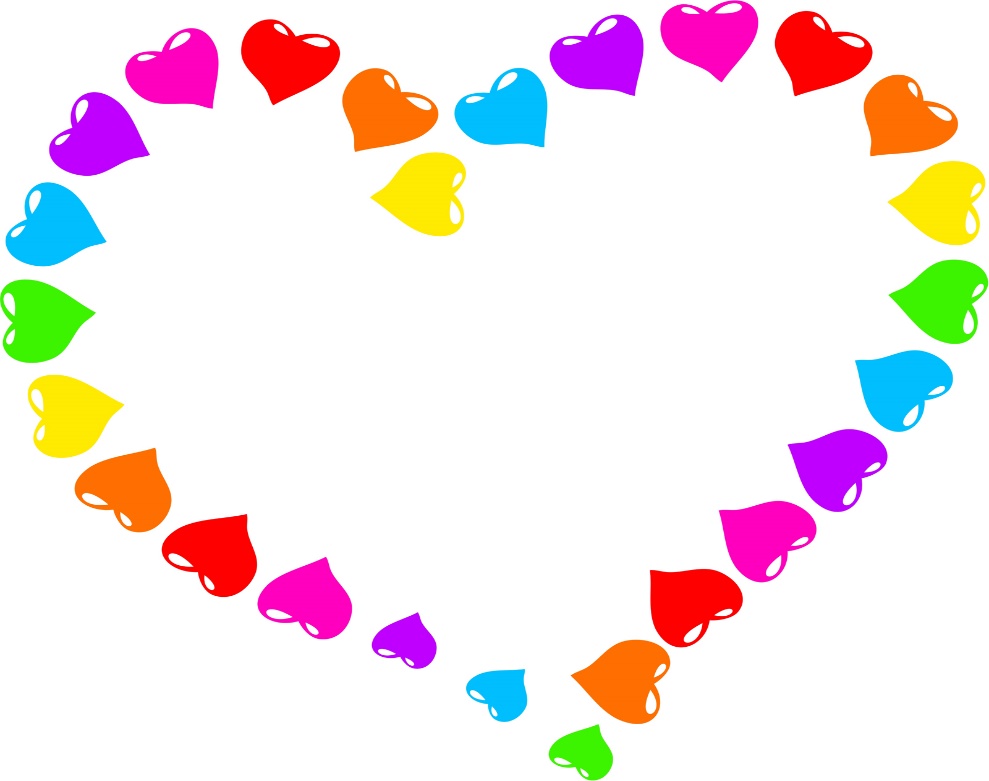 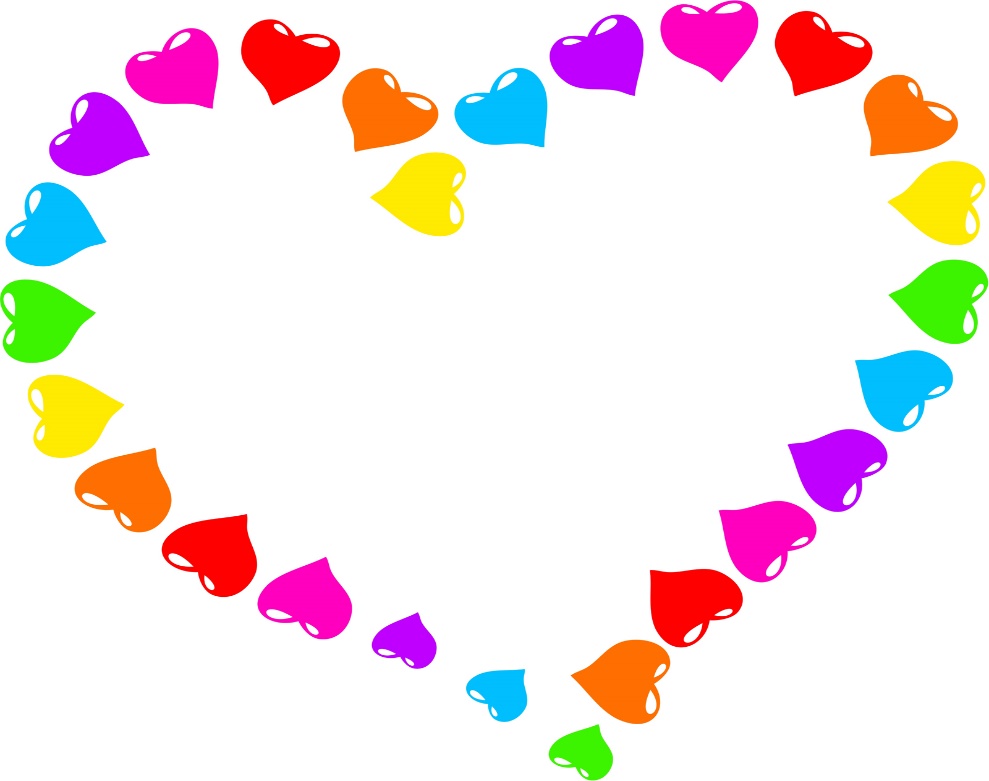 PRIDEHALMSTAD8 JUNI 2019KOM OCH VISA ALLA MÄNNISKORS LIKA VÄRDE!MER INFO OCH TIDER KOMMER SENARE.